
FLEXIGUM – til anvendelse i ordinært byggeri, kjellervegg, parkeringsdekke etc.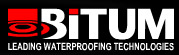 Tokomponent Elastomer forseglings materiale for påføring med sprøyte                                                                                                                    BITUM NORGE ASProdukt beskrivelseFlexigum er et to-komponent Elastomer forseglings materiale av høyeste kvalitet. Flexigum påføres med sprøyte.Flexigum er baseret på en spesiell bitumen emulsjon, tilsatt en meget høy konsentrasjon av polymer latex av høyeste kvalitet. Polymere latex gjør at Flexigum oppnår en helt spesiell elastisitet og kan derfor benyttes ved meget store temperatursvingninger. Flexigum er godkjent til anvendelse som RADON sperre.Flexigum er et to-komponent Elastomer forseglings materiale av høyeste kvalitet. Flexigum påføres med sprøyte.Flexigum er baseret på en spesiell bitumen emulsjon, tilsatt en meget høy konsentrasjon av polymer latex av høyeste kvalitet. Polymere latex gjør at Flexigum oppnår en helt spesiell elastisitet og kan derfor benyttes ved meget store temperatursvingninger. Flexigum er godkjent til anvendelse som RADON sperre.AnvendelseFlexigum anvendes som membran på broer, veier, kjellervegger osv.Flexigum anvendes som RADON beskyttelse på fundamenter som Radon sperre. (detaljer kan rekvireres).Flexigum anvendes som membran på broer, veier, kjellervegger osv.Flexigum anvendes som RADON beskyttelse på fundamenter som Radon sperre. (detaljer kan rekvireres).Tekniske spesifikasjonerVekt (gr./cm2):  1.02Tekniske spesifikasjonerBruddstyrke:  0.08Tekniske spesifikasjonerBruddforlengelse:  1200 %Tekniske spesifikasjonerResistent over for vanntrykk – 4 mm membran ved atmosfærisk trykk, 48 timer:  VandtætTekniske spesifikasjonerVarme opp til:  100 CTekniske spesifikasjonerFleksibilitet i kalde omgivelser ned til:  - 20 CUtførelseForberedelse av overflate:Overflaten skal før påføring være fri for enhver form for skitt, støv, fett og løse partikler. Små og dype hull eller avskallede områder skal fyldes med betong tilsatt en polymer beriket sementblanding. Påførelse:Flexigum leveres i 800 og 1000 kg beholdere.Flexigum skal mikses grundig i beholderen før bruk.Påførelsen av Flexigum er meget effektiv og hurtig. Sprøytingen skal startes umiddelbart etter klargjøring av maskinen og omrøring av beholderen.Sprøytingen foregår gjennom to dyser. Den ene dysen sprøyter Flexigum, og den anden dysen sprøyter en vannoppløsning med koagulerings materiale.Flexigum og koagulerings oppløsningen sprøytes samtidig igjennom dysene, de to materialene blandes i luften før de treffer overflaten.Koaguleringen av Flexigum skjer øyeblikkelig ved møtet med koaguleringsoppløsningen, dette resulterer i en fast og solid elastomert bitumen membran hvor rent vann utskilles straks. Dersom en større tykkelse af Flexigum ønskes (4-6mm) sprøytes kontinuerlig til den ønskede lag tykkelse oppnås.Oppgaver med Flexigum skal utføres ved lufttemperaturer høyere enn 7C.Den normale tykkelsen på membranen ved utførsel på kjellervegg er følgende:        opp til 5 meters dybde: 4 mm.        Fra 5 – 7 meters dybde 5 mm.        Fra 7 – 10 meters dybde 6 mm.Vennligst kontakt leverandør for utregning av lagtykkelse Forberedelse av overflate:Overflaten skal før påføring være fri for enhver form for skitt, støv, fett og løse partikler. Små og dype hull eller avskallede områder skal fyldes med betong tilsatt en polymer beriket sementblanding. Påførelse:Flexigum leveres i 800 og 1000 kg beholdere.Flexigum skal mikses grundig i beholderen før bruk.Påførelsen av Flexigum er meget effektiv og hurtig. Sprøytingen skal startes umiddelbart etter klargjøring av maskinen og omrøring av beholderen.Sprøytingen foregår gjennom to dyser. Den ene dysen sprøyter Flexigum, og den anden dysen sprøyter en vannoppløsning med koagulerings materiale.Flexigum og koagulerings oppløsningen sprøytes samtidig igjennom dysene, de to materialene blandes i luften før de treffer overflaten.Koaguleringen av Flexigum skjer øyeblikkelig ved møtet med koaguleringsoppløsningen, dette resulterer i en fast og solid elastomert bitumen membran hvor rent vann utskilles straks. Dersom en større tykkelse af Flexigum ønskes (4-6mm) sprøytes kontinuerlig til den ønskede lag tykkelse oppnås.Oppgaver med Flexigum skal utføres ved lufttemperaturer høyere enn 7C.Den normale tykkelsen på membranen ved utførsel på kjellervegg er følgende:        opp til 5 meters dybde: 4 mm.        Fra 5 – 7 meters dybde 5 mm.        Fra 7 – 10 meters dybde 6 mm.Vennligst kontakt leverandør for utregning av lagtykkelse Mengde Mengde membran på 1 mm tørr membran krever 1,75 kg/m2 flytende Flexigum. Mengde membran på 1 mm tørr membran krever 1,75 kg/m2 flytende Flexigum. Tørketid4 dager for kjellervegg5 dager for kjellergulv og membraner på vannrette betongoverflaterI kalde perioder skal tørketiden forlenges med 1-2 dager.4 dager for kjellervegg5 dager for kjellergulv og membraner på vannrette betongoverflaterI kalde perioder skal tørketiden forlenges med 1-2 dager.Emballasje800 kg, 1000 kg beholder.800 kg, 1000 kg beholder.RengøringSprøytemaskinen skal rengøres i terpentin umiddelbart etter bruk.Sprøytemaskinen skal rengøres i terpentin umiddelbart etter bruk.Viktig !        Flexigum må ikke oppbevares ved temperaturer under 7 C        Flexigum må ikke svelges. Vask hendene med vann og såpe umiddelbart etter bruk.         Flexigum må ikke oppbevares ved temperaturer under 7 C        Flexigum må ikke svelges. Vask hendene med vann og såpe umiddelbart etter bruk. 